Состав предметных жюри школьного этапа всероссийской олимпиады школьниковМАОУ «Средняя школа №8»на 2023-2024 учебный годЛитератураГеографияФизикаОбществознание     ОБЖРусский языкМатематикаИностранный язык (английский)Биология  ИсторияЭкология Информатика и ИКТПравоХимияТехнология (технический труд) Технология (обслуживающий труд)Физическая культура  ЭкономикаАстрономияИсполнитель:Эскаева С.И.Тел. 2-63-39Е-mail:sch8Kogalym@yandex.ruПредседатель:Агишева М.Н.-заместитель директора Члены: Козынцева С.Л.-учитель русского языка и литературы Чако С.И.-учитель русского языка и литературыСтепанова Г.И.-учитель русского языка и литературы Брусинская Л.В.-учитель русского языка и литературыПарунина И.В-учитель русского языка и литературыПетряева А.В.Никитина А.С.Хасаньянова Э.Н.---учитель русского языка и литературыучитель русского языка и литературыучитель русского языка и литературыПредседатель:Коробова А.А.-заместитель директора Члены: Коновалова М.В.-учитель  географииНиколаева Н.Н.-учитель  географии и биологииПредседатель:Файзулина И.С.-заместитель директораЧлены: Заремская Н.В.-учитель физикиЧернов С.Л.-учитель физики, информатики и ИКТКустова Н.И.-учитель физикиПредседатель:Коробова А.А.-заместитель директора Члены: Кондратьев В.С.-учитель истории, обществознанияСороколетова Т.Е.-учитель истории, обществознанияБашкинцева М.К.Сагатаев Р.Г.--учитель истории, обществознанияучитель историиПредседатель:Бахматов Ю.Д.-заместитель директора Члены: Рустамов М.К.-педагог - организатор ОБЖАнчугов Д.С.-учитель технологииБайбурина Л.Н.-учитель физической культурыПредседатель: Агишева М.Н.-заместитель директора Члены: Козынцева С.Л.Хасаньянова Э.Н.--учитель русского языка и литературы учитель русского языка и литературыЧако С.И.Никитина А.С.-- учитель русского языка и литературы учитель русского языка и литературыСтепанова Г.И.-учитель русского языка и литературы Петряева А.В.-учитель русского языка и литературыБрусинская Л.В.-учитель русского языка и литературыПарунина И.В.-учитель русского языка и литературыСлобожанинова С.Н.-учитель начальных классовЮмабаева С.Т.- учитель начальных классовПатракова Н.И. -учитель начальных классовПредседатель:Копытова Т.Н.-Заместитель директораЧлены: Черевичник С.Г.-учитель математикиМельник Г.И.-учитель математикиРайкова Л.В.-учитель математикиЧернова О.В.-учитель математикиРустамова Р.М.-учитель математикиШишкова Е. В.-учитель начальных классовИванова А.М.-учитель математикиНикифорова Н.М.-учитель начальных классовВеличко Н.И.Давлетбаева Ф.А.--учитель начальных классовучитель математики и информатикиПредседатель:Эскаева С.И.-заместитель директора Члены: Занкович А.В.-учитель английского языкаХисматуллина Ю.М.-учитель английского языкаСаубанова А.И.-учитель английского языкаТрошкова Т.В.-учитель английского языкаПритчина Е.В.-учитель английского языкаБелова Н.П.-учитель английского языкаПромская М.Н.Семенов Е.С.--учитель английского языкаучитель английского языкаПредседатель:Файзулина И.С.-заместитель директора Члены: Бударина Е.Н.-учитель биологии Николаева Н.И.-учитель биологииДудорова М.В.-учитель химииПредседатель:Коробова А.А.-заместитель директора Члены: Кондратьев В.С.-учитель истории, обществознанияСороколетова Т.Е.-учитель истории, обществознанияБашкинцева М.К.Сагатаев Р.Г.--учитель истории, обществознанияучитель историиПредседатель:Файзулина И.С.-заместитель директора Члены: Николаева Н.И.-учитель биологииДудорова М.В.-учитель химииБударина Е.Н.-учитель химии, биологииПредседатель:Копытова Т.Н.-заместитель директораЧлены: Чернов С.Л.-учитель информатики и ИКТКоробова Ж.А.Давлетбаева Ф.А.--учитель информатики и ИКТ, математикиучитель математики и информатикиПредседатель:Коробова А.А.-заместитель директора Члены: Кондратьев В.С.-учитель истории, обществознанияСороколетова Т.Е.-учитель истории, обществознанияБашкинцева М.К.-учитель истории, обществознанияучитель истории, обществознанияПредседатель:Файзулина И.С.-заместитель директора Члены: Бударина Е.Н.-учитель химии, биологииНиколаева Н.И.-учитель биологииДудорова М.В.-учитель химииПредседатель:Бахматов Ю.Д.-заместитель директора Члены: Анчугов Д.С.-учитель технологииЧернов С.Л.-учитель информатики и ИКТМифтахова Л.И.-учитель ИЗО Председатель:Бахматов Ю.Д.-заместитель директора Члены: Лощилова О.Н.-учитель технологииМифтахова Л.И.-учитель ИЗОПредседатель:Бахматов Ю.Д.-заместитель директора Члены: Орехова Е.В.-учитель физической культурыБайбурина Л.Н.-учитель физической культурыДегтярев С.Ф.-учитель физической культурыБеляшев В.Д.-учитель физической культурыМакеев О.А.-учитель физической культурыПредседатель:Коробова А.А.-заместитель директора Члены: Кондратьев В.С.-учитель истории, обществознанияСороколетова Т.Е.-учитель истории, обществознанияБашкинцева М.К.-учитель истории, обществознанияПредседатель:Файзулина И.С.-заместитель директораЧлены: Заремская Н.В.-учитель физикиЧернов С.Л.-учитель физики, информатики и ИКТКустова Н.И.-учитель  физикиДиректор ДОКУМЕНТ ПОДПИСАН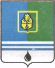 ЭЛЕКТРОННОЙ ПОДПИСЬЮСертификат  [Номер сертификата 1]Владелец [Владелец сертификата 1]Действителен с [ДатаС 1] по [ДатаПо 1]Е.В. Александрова